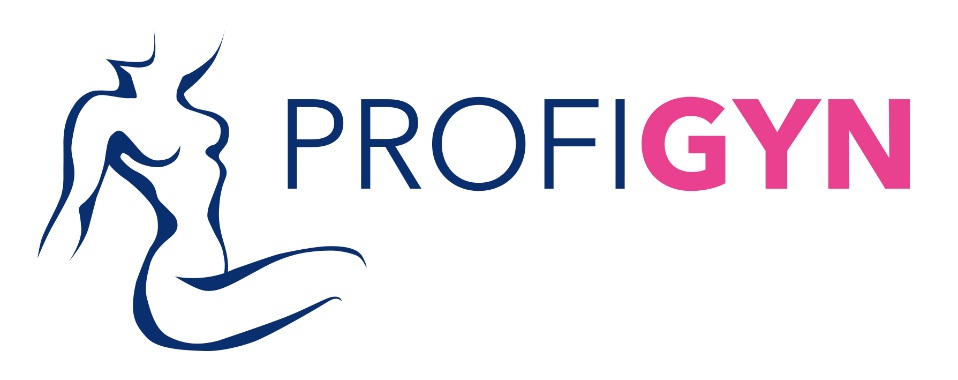 Dotazník o zdravotním stavu pacientky:Jméno, příjmení:Zaměstnání:Tělesná výška, hmotnost:Rodinná anamnéza: závažné onemocnění u rodičů sourozenců či dětíNádor, trombóza, embolie, cukrovkaOsobní anamnéza: závažné onemocnění, chronické onemocnění a léčba, současně užívané léky, alergie, prodělané operace, úrazy, trombózy, embolieProsíme vypsat rok onemocnění či zákroku a název lékuAlergie: Gynekologická anamnéza:Menstruace – kdy poprvéTěhotenství, porody, interrupce, samovolné potraty – prosíme uvést rok a způsob porodu popř. komplikace, event. I porodní hmotnost a délku Vašeho dítěte při porodu, a zda jste kojila a jak dlouho,Uveďte prosím, zda užíváte antikoncepci,  či jiné hormonální lékyZda jste byla někdy léčena pro pohlavně přenosnou chorobu, uveďte rok.Bylo Vám již provedeno zobrazovací vyšetření prsů- ultrazvuk či mamograf? Kdy a s jakým výsledkemMoc děkujeme a prosíme o podpis stvrzující, že jste vše uvedla pravdivě, tak abychom se o Vás mohli co nejlépe postarat. V případě změn, nám prosím vše uveďte do Vaší dokumentace při další návštěvě.Potvrzuji, že jsem vědomě nezamlčela žádnou skutečnost o svém zdravotním stavu a beru na vědomí, že je v mém zájmu průběžně doplňovat údaje o svém zdravotním stavu a hlásit svému ošetřujícímu lékaři či zdravotní sestře případné změny.Datum:Podpis:	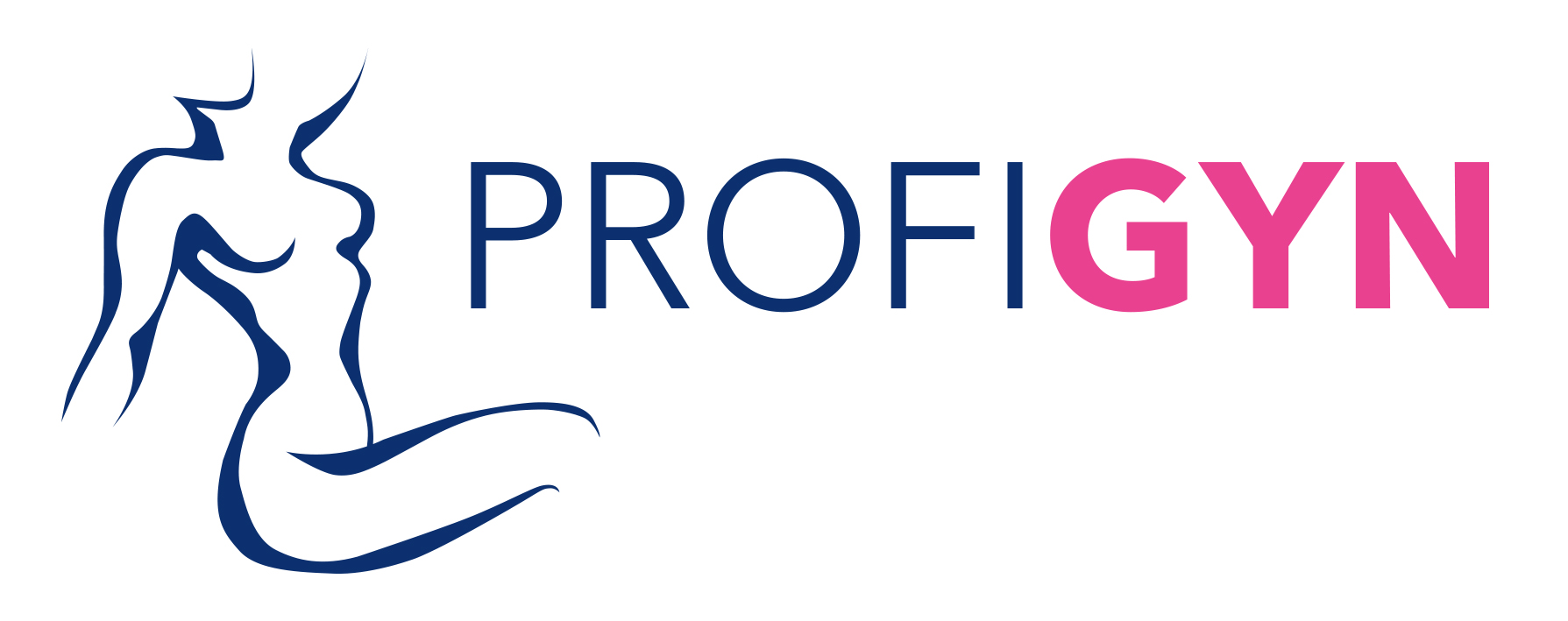 